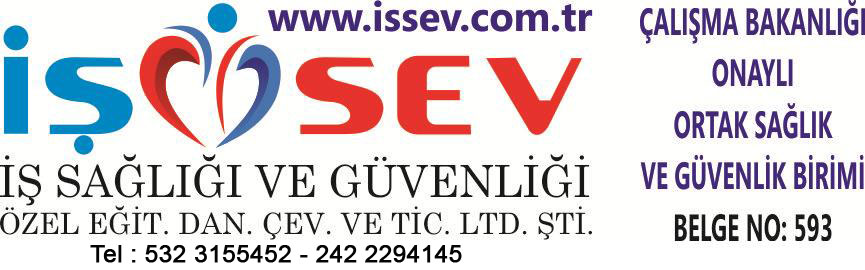                  OTOMATİK JENERATÖR KULLANMA TALİMATI
-Emniyet açısında jeneratör enerji kesintisinde devreye girmemesi için panoda bulunan
otomatik transfer paneli üzerinden kapalı(off)butonuna basarak jeneratörün çalışmasını
engelleyin.
-Jeneratör gurubunu çalıştırmadan önce gözle muayene ediniz
-Herhangi bir yerinde kırık,çatlak,yağ,su veya yakıt sızıntısı olup olmadığına bakın
varsa arızayı gidermeden önce jeneratörü çalıştırmayın
-Elektrik kablo bağlantılarının doğru yapılıp yapılmadığını kontrol edin
-Motor ve alternatör üzerinde bulunan yabancı maddeleri(üstübü,bez,anahtar
v.s..)kaldırın
-Yağ çubuğundan motor yağını kontrol ediniz eksikse ilave edin
-Yakıt seviyesini kontrol edin eksikse ilave edin
-Radyatör su seviyesini kontrol edin eksikse ilave edin
-Jeneratörün bulunduğu yerde hava emişi ve sıcak hava çıkışı kanalının açık olduğunu
kontrol edin
-Kutup başlarını ve akü su seviyesini kontrol edin
-Otomatik transfer paneli üzerinde bulunan test (deneme)butonuna basın.
_Jeneratör çalışmaz ise ayarlanmış süre aralıklarında( yaklaşık 10sn.)3 kez marşlama
yapacaktır.
-Otomatik tarnsfer paneli üzerinden tekrar kapalı(off)butonuna basarak jeneratörü
durdurunuz.
_Otomatik transfer paneli üzerinde oto(auto)butonuna basarak jeneratörü otomatik
konuma alınız
-Jeneratörünüz enerji kesintisinde ayarlanan süre limitleri dahilinde devreye girecek
ve sisteminizi besleyecektir.
-Şebeke voltajları ayarlı limitler dahilinde geriye geldiğinde jeneratör yükü otomatik
olarak şebekeye aktaracak ve soğutma süresi sonunda stop edecektir.
-Jeneratör durağan haldeyken,Test çalışması sırasında veya jeneratör çalışma
pozisyonunda arıza verdiğinde otomatik transfer paneli üzerinde arıza hakkında uyarı
lambası yanacaktır.Arızayı giderdikten sonra tekrar jeneratörü devreye almak için
arıza reset butonuna basılarak jeneratör tekrar oto(otomatik)konumuna alınır.
-Jeneratörünüzün sorunsuz olarak çalışması ve kullanım ömrü açısından periyodik
bakımlarının yetkili servis tarafında yapılması gerekmektedir.